Obec Hermanovce n/T a HBO Vás srdečne pozývajú  na horský beh, 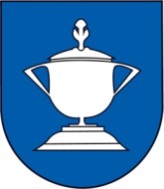 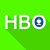    .  ..Šimonka 2018..(Šimonka - 1 092 m.n.m. najvyšší vrch Slanských vrchov a najvyšší bod okresu Vranov n/T) Usporiadateľ:		Obec Hermanovce nad Topľou, Hermanovský bežecký oddielTermín konania:	Sobota 25.8.2018Čas štartu: 		o  9.00 hod. Prezentácia: 	              chata mjr. Kukorelliho v čase od  8.30 do 9.00                                          (prechádzate cez celú obec Hermanovce n/T, Hermanovský potok je po vaše j                                              pravej strane, prídete  na rázcestie s kaplnkou, odbočíte vpravo a po kilometri ste                                                                     pri parkovisku pod  chatou mjr. Kukorelliho)Štartovné:		bez štartovného Trať: 			pre bežcov nebude špeciálne značená, bežať sa bude v skupine  s vodiacim                                              bežcom, dĺžka trate cca 20 km (11 km smerom nahor, 9 km smerom dole,                                             prevýšenie cca 700m), pitný režim a občerstvenie počas behu si každý bežec                                            zabezpečí z vlastných zásob, horských prameňov – pribaľte si aspoň 0,5 l fľašu.Štart a cieľ:		Chata mjr. KukorellihoCeny: 			pamätná vlajka výstupuObčerstvenie:     	Na chate mjr. Kukorelliho guláš, kofola/pivo po skončení behuRegistrácia:                   0908 375 490,   jniko@centrum.sk , fb - HBO - Hermanovský bežecký oddiel do                                         23.8.2018	